Новый год самый любимый детский праздник.В преддверии Нового 2019 года  родители  и  дети  нашего  детского сада порадовали  друг  друга  и  воспитателей замечательными  новогодними поделками.Без сомнения, им удалось создать сказочное новогоднее настроение и пробудить ожидание праздника и чуда.Новогодние  поделки  своими  руками  тем  уникальны,  что  когда занимаешься их изготовлением, это по сути своей уже праздник, ведь раз время пришло для реализации новогодних идей - значит, время праздника пришло  или  уже  не  за  горами.  Для  детей,  любителей  мастерить  любые поделки,  поделки  которые  готовятся  к  новому  году,  особенно  дороги  и интересны. А когда рядом с ребенком с энтузиазмом работает мама, папа или другие взрослые, участие которых ребенку особенно дорого, тогда процесс творческий  превращается  в  увлекательное  действо.Результат совместного творчества детей и родителей способствует  развитию эмоций ребенка, вызывает чувство гордости за своих родителей,  радует всю семью.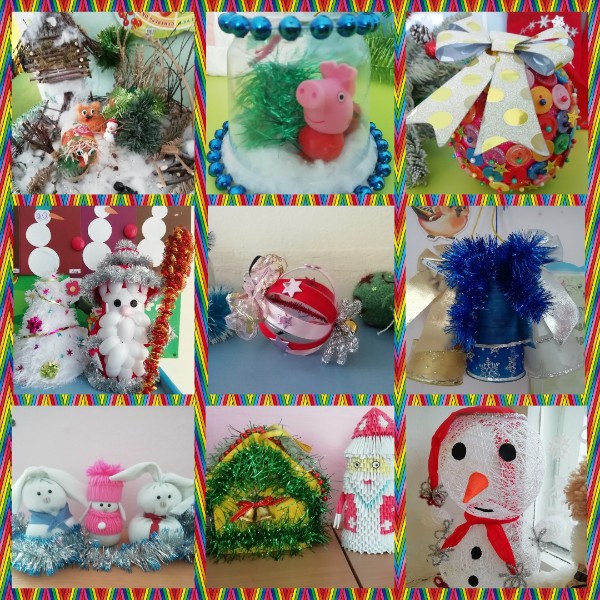 